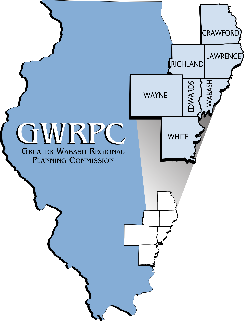 Agenda for theGreater Wabash Regional Planning CommissionBoard of DirectorsThursday, February 24, 20226:00 pmGWRPC, Albion, ILCall to Order 					Joe Judge, ChairpersonPledge of AllegiancePresentation of the Audit by Special Guest	James Murphy, Leymone Hardcastle & Co. CPACommittee ReportsAmended 2021-2022 Budget		Randy Hallam, TreasurerDiscussion TopicsAppointment of Nomination Committee	Joe Judge, ChairmanAdjournNext meeting March 24, 2022- 5:30 p.m.- The Barn at New Leaf, Lawrenceville, ILAgenda for theGreater Wabash Regional Planning CommissionPersonnel CommitteeThursday, February 24, 20224:30 pmGWRPC, Albion, ILCall to Order 						2021 Staff EvaluationsAdjournAgenda for theGreater Wabash Regional Planning CommissionFinance CommitteeThursday, February 24, 20225:30 pmGWRPC, Albion, ILCall to Order 						2021-2022 Amended Budget3.   2022-2023 Budget Adjourn